       26  let  SLOVENSKEGA EKOLOŠKEGA GIBANJA 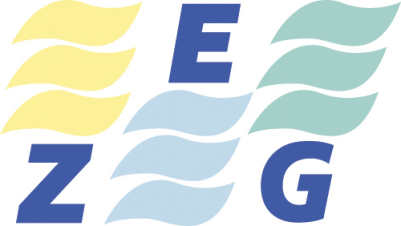 ZVEZA  EKOLOŠKIH GIBANJ  SLOVENIJE - ZEGCesta krških žrtev 53, 8270  KrškoGSM : 064 253 580E-pošta:, zegslo20@gmail.comSpletna stran: www.gospodarnoinodgovorno.si                       www.zeg.si                                Matična številka: 1679139Številka: 128 /18Datum:  24. 9. 2018                                                  Vlada R Slovenije                                                                   Ministrstvo za okolje in prostor                                                                   MOP - ARSO                                                                   Ministrstvo za infrastrukturo                                                                   Državni zbor RS -                                                                   Odbor za infrastrukturo, okolje in prostor                                                                             Računsko sodišče RS                                                                                                                                                               Posavske občine                                                                   Zavod RS za varstvo narave                                                                     Mediji        ZADEVA: Nerealizirani omilitveni ukrepi vzpostavitve nadomestnih habitatov po Uredbi o državnem prostorskem načrtu za območje  HE BrežiceZveza ekoloških gibanj Slovenije-ZEG, nevladna okoljska organizacija ( ima status društva v javnem interesu po ZVO) je ta čas zaznala večji okoljski problem v Posavju  na  katerega javno opozarjamo. Gre za nerealizirani omilitveni ukrep vzpostavitve nadomestnih habitatov po Uredbi o državnem prostorskem načrtu za območje HE Brežice.  Zakon o ohranjanju narave ZON (Ur. l. RS, št. 56/99, s sprem.) v 102. členu definira omilitvene ukrepe, kot posege ali ravnanja, s katerimi se omili izvajanje posega v naravo ali njegove posledice. Oblika omilitvenega ukrepa, s katerim bo nosilec posega omilil ali nadomestil posledice posega, se določi na podlagi naravovarstvenih smernic glede na predvideno ali povzročeno okrnitev narave ter možnosti njene nadomestitve. Pri izboru ukrepa ima prednost vzpostavitev nadomestnega območja, ki ima enake naravovarstvene značilnosti. Uredba o državnem prostorskem načrtu za območje HE Brežice (Ur. l. RS, št. 50/12, s sprem.) v 12. členu opredeljuje območja in oblike omilitvenih ukrepov, in sicer nadomestne habitate.Zavod RS za varstvo narave, OE Novo mesto, je tekom celotne izgradnje HE Brežice izvajal strokovni nadzor skladno s 117. členom ZON, strokovni nadzor pa izhaja tudi iz 12 in 52. člena Uredbe. Na tehničnem pregledu, na katerem je ZRSZVN 14. 9. 2017 tudi sodeloval, se je po skupnih terenskih ogledih predstavnikov naravovarstvenega nadzora in investitorja ugotovilo, da je potrebno v fazi poskusnega obratovanja pred dokončno pridobitvijo uporabnega dovoljenja s strani investitorja potrebno še (med drugim), skladno s projektom, izvesti NH1 in NH2, s funkcionalnimi ureditvami gnezdišča za breguljke in gnezdišč za malega martinca. Nadomestna habitata NH1 in NH2-nadomestne gramoznice obsegata vodne površine z napajanjem iz podzemne vode. Zasajeni sta z avtohtonim hidrofilnim rastjem, ki bo v najkrajšem možnem času sprožilo naravno sukcesijo. Ob južnem bregu NH1, ob potočku ter ob vzhodni strani otočka med NH1 in NH2 bodo urejeni primerni habitati za močvirsko sklednico. Na zahodni strani otočka med NH1 in NH2 pa bo urejen primeren habitat za malega martinca. V gramoznicah bo zasajeno vodno rastje. Kot je zgoraj navedeno in ugotovljeno s strani naravovarstvenega nadzora, NH1 in NH2 nista izvedena, posledično jasno tudi niso urejena gnezdišča za breguljke in gnezdišča za malega martinca. Na podlagi navedenega ugotavljamo, da investitor ne sledi začrtanim okoljevarstvenim zahtevam iz Uredbe. Na tem mestu posledično velja izpostaviti utemeljen dvom, kako bo investitor (kot izvajalec gospodarske javne službe urejanje voda na vplivnem območju energetskega izkoriščanja spodnje Save) začrtane okoljevarstvene smernice in zahteve izpolnil pri gradnji naslednje HE v verigi spodnje Save - HE Mokrice. Od tehničnega pregleda je že minilo več kot eno leto, investitor pa še ni praktično izvedel nobenih aktivnosti v smeri ureditve oziroma izvedbe zahtevanega v času poskusnega obratovanja.  Gre za grobo kršenje okoljevarstvene zakonodaje, posledično pa predvsem izkaz nespoštovanja do okolja in tudi prebivalcem na območju državnega prostorskega načrta za HE Brežice. Odgovorne pozivamo na podajo konkretnih informacij in predvsem h konkretnim rešitvam nastalega problema. Dosledno realizacijo zahtev iz Uredb je dolžan zagotoviti investitor, zato še enkrat pozivamo k pojasnilom. Tudi, oziroma predvsem  okoljevarstvene zahteve so bile predpogoj, da se HE Brežice (in ostale HE na spodnji Savi) sploh umesti v to okolje, zato je njihova realizacija brez najmanjšega odstopanja nujna in neobhodna. Predmet državnega prostorskega načrta za HE Brežice obsega torej tudi ureditve nadomestnih habitatov, ki bi bili vzpostavljeni zaradi posegov in delne izgube habitatov, in sicer v večjem obsegu od izgubljenih. Menimo, da kompromis med ohranjanjem narave in umestitvijo hidroenergetskega objekta v ta prostor ni uspel, saj niso spoštovane strokovne podlage, niso izvedeni ukrepi v smislu nadomestnih habitatov za ekološko pomembna območja in za ogrožene živalske vrste. Na tak način HE Brežice ne more biti del (so)naravnega okolja.Ekološki  pozdrav !                                                                                Predsednik ZEGV vednost : Državni svet RS                                                             Karel Lipič,univ.dipl.ing.                                                                    